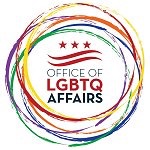 GOVERNMENT OF THE DISTRICT OF COLUMBIAAdvisory Committee to the Mayor’s Office of LGBTQ Affairs MeetingAgendaMay 2, 20176:30pm - 8:30pmFrank D. Reeves Municipal Center, 2000 14th Street NW 2nd Floor, Office of LGBTQ Affairs, Washington, DC 20009Agenda: 1. Call to order – David M. Pérez, chair (1 min.) 2. Roll Call – Nicole Armstead, secretary (1 min.) 3. Review December 2016 & February 2017 Meeting Minutes – Nicole Armstead, secretary (3 mins.) 4. Report by Sheila Alexander-Reid, Director, Mayor’s Office of LGBTQ Affairs (10 mins. – 6:35-6:45pm) 5. Public Comment (45 mins – 6:45-7:30pm) a. District of Columbia Office Child and Family Services (30 mins. – 6:45-7:15pm) b. Public Comment from community organizations and community leaders (15 mins. – 7:15-7:30pm) 6. Old business – David M. Pérez, chair (15 mins – 7:30-8:00pm) a. Subcommittee on LGBTQ Aging Issues – Dr. Imani Woody, Julius Agers, Reggie Greer, Jaime Grant, (25 mins – 7:30pm) b. Gender Neutral Restroom at the Reeves Center – Sheila Alexander Reid, Jim Slattery, Consuella Lopez, Leti, Gomez (5 mins. – 7:55pm) 6. New business (25 mins. 8:00-8:30pm) a. Pride Month Updates (5 mins.)b. Discuss preparations for September meeting (topic, speakers, guests) (20 mins.)c. Announcements (5 mins.)